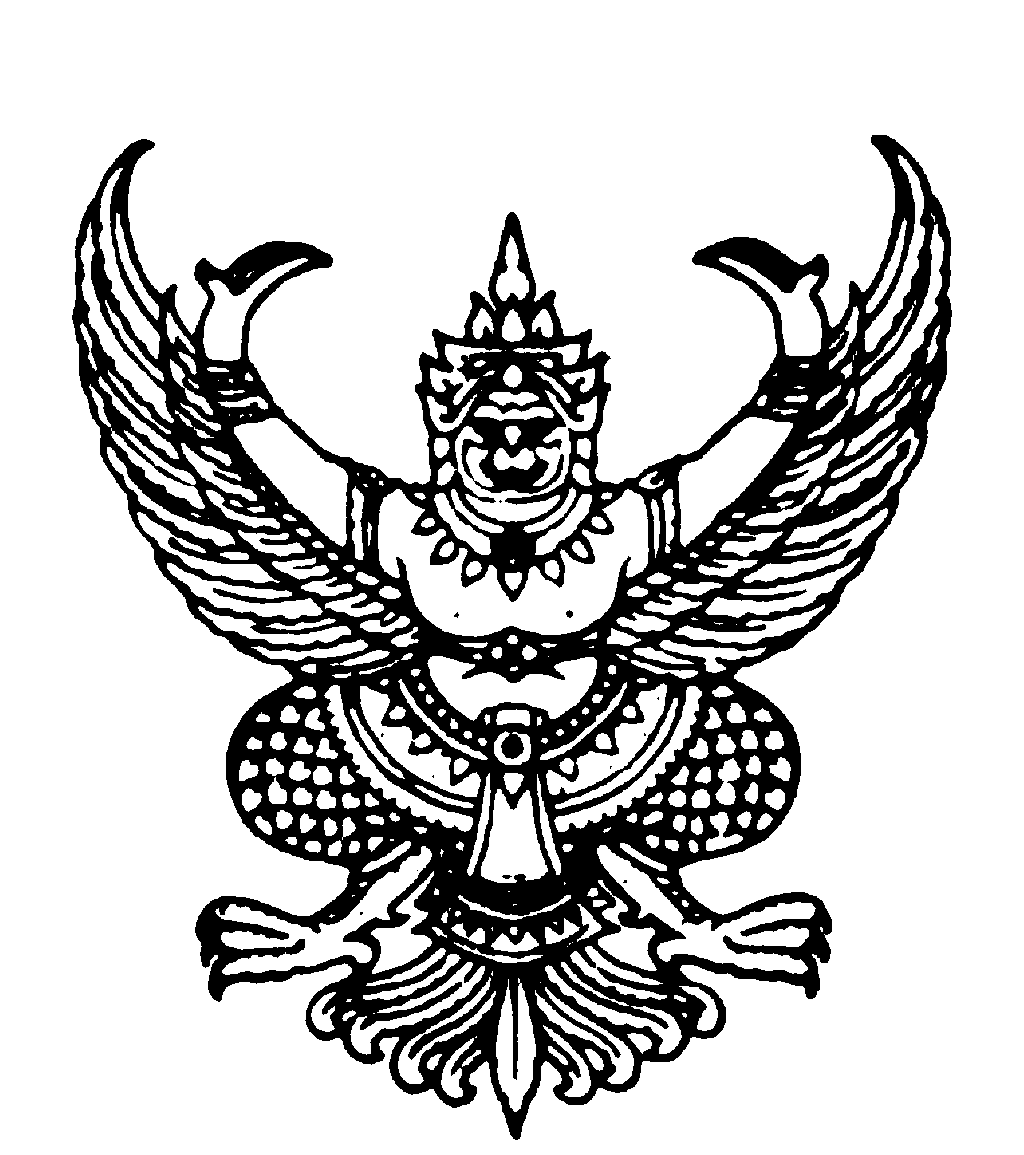 คำสั่งองค์การบริหารส่วนตำบลทุ่งกระตาดพัฒนา     ที่  4 /๒๕63เรื่อง   แต่งตั้งคณะกรรมการจริยธรรมองค์การบริหารส่วนตำบลทุ่งกระตาดพัฒนา ……………………………ด้วยรัฐธรรมนูญแห่งราชอาณาจักรไทย พุทธศักราช  ๒๕๕๐ มาตรา ๒๗๙  บัญญัติให้มีประมวลจริยธรรมเพื่อกำหนดมาตรฐานทางจริยธรรมของผู้ดำรงตำแหน่งทางการเมือง ข้าราชการ หรือเจ้าหน้าที่ของรัฐแต่ละประเภท  โดยให้มีกลไกและระบบในการบังคับใช้อย่างมีประสิทธิภาพ  รวมทั้งกำหนดขั้นตอนการลงโทษตามความร้ายแรงแห่งการกระทำ  ทั้งนี้การฝ่าฝืน หรือไม่ปฏิบัติตามมาตรฐานจริยธรรมดังกล่าวให้ถือว่าเป็นการกระทำผิดทางวินัย เพื่อให้เป็นไปตามเจตนารมณ์ของรัฐธรรมนูญแห่งราชอาณาจักรไทย  พุทธศักราช ๒๕๕๐ มาตรา ๒๗๙ องค์การบริหารส่วนตำบลทุ่งกระตาดพัฒนา จึงขอแต่งตั้งคณะกรรมการจริยธรรมองค์การบริหารส่วนตำบล    ทุ่งกระตาดพัฒนา  ดังนี้		1. นายคมสัน  กุลไกรจักร	ปลัด อบต.ทุ่งกระตาดพัฒนา	ประธานกรรมการ 		2. น.ส.พัชรนันท์  วีระยุทธศิลป์	รองปลัด อบต.ทุ่งกระตาดพัฒนา	กรรมการ		3. นางสาววนิดา  วิเจดีย์	  	หัวหน้าสำนักปลัด	 	กรรมการ		4. นายสุทิน  มหันตะ 		นายช่างโยธาชำนาญงานรักษาราชการแทน ผอ.กองช่าง										กรรมการ		5. นางสาวบังอร  เวียนติง	นักทรัพยากรบุคคล           	กรรมการและเลขานุการมีหน้าที่			(๑)  ควบคุม  กำกับ  ส่งเสริมและให้คำแนะนำในการใช้บังคับประมวลจริยธรรมนี้               ในองค์กรปกครองส่วนท้องถิ่น(๒)  สอดส่องดูแลให้มีการปฏิบัติตามประมวลจริยธรรมในองค์กรปกครองส่วนท้องถิ่น        ในกรณีที่มีข้อสงสัยหรือมีข้อร้องเรียนว่ามีการฝ่าฝืนจริยธรรมหรือจรรยา หรือในกรณีที่มีการอุทธรณ์  การลงโทษผู้ฝ่าฝืนตามประมวลจริยธรรมนี้ จะต้องไต่สวนข้อเท็จจริง และมีคำวินิจฉัยโดยเร็ว	 (๓) ให้คณะกรรมการจริยธรรมหรือผู้ที่คณะกรรมการจริยธรรมมอบหมาย  มีอำนาจหน้าที่ ขอให้กระทรวง  กรม หน่วยงานราชการ รัฐวิสาหกิจ หน่วยงานอื่นของรัฐ  หรือห้างหุ้นส่วน บริษัท  ชี้แจงข้อเท็จจริง  ส่งเอกสารและหลักฐานที่เกี่ยวข้อง  ส่งผู้แทนหรือบุคคลในสังกัด มาชี้แจงหรือให้ถ้อยคำเกี่ยวกับเรื่องที่สอบสวน			(๔)  เรียกผู้ถูกกล่าวหา หรือข้าราชการของหน่วยงานนี้มาชี้แจง หรือให้ถ้อยคำ  หรือให้ส่งเอกสารและหลักฐานเกี่ยวกับเรื่องที่สอบสวน๒/จังหวัด……-๒-			(๕)  พิจารณาวินิจฉัยชี้ขาดปัญหาอันเกิดจากการใช้บังคับประมวลจริยธรรมนี้ในองค์กรปกครองส่วนท้องถิ่น  เมื่อได้วินิจฉัยแล้วให้ส่งคำวินิจฉัยให้คณะกรรมการบริหารงานบุคคลระดับจังหวัดโดยพลัน  ถ้าคณะกรรมการบริหารงานบุคคลระดับจังหวัดมิได้วินิจฉัยเป็นอย่างอื่นภายในเก้าสิบวันนับแต่วันที่คณะกรรมการบริหารงานบุคคลระดับจังหวัดรับเรื่อง  ให้คำวินิจฉัยของคณะกรรมการจริยธรรมเป็นที่สุด			(๖)  ส่งเรื่องให้ผู้ตรวจการแผ่นดินพิจารณาวินิจฉัยในกรณีที่เห็นว่าเรื่องนั้นเป็นเรื่องสำคัญหรือมีผลกระทบในวงกว้างหลายองค์กรปกครองส่วนท้องถิ่น(๗)  คุ้มครองข้าราชการซึ่งปฏิบัติตามประมวลจริยธรรมนี้อย่างตรงไปตรงมา  มิให้ผู้บังคับบัญชาใช้อำนาจ  โดยไม่เป็นธรรมต่อข้าราชการผู้นั้น			(๘)  ดำเนินการอื่นตามประมวลจริยธรรมนี้  หรือตามที่ผู้ตรวจการแผ่นดิน มอบหมายทั้งนี้  ตั้งแต่บัดนี้เป็นต้นไป			สั่ง   ณ   วันที่    6    เดือน   มกราคม   พ.ศ. ๒๕63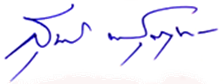                   สุชาติ  พันธุ์สัมฤทธิ์  (นายสุชาติ  พันธุ์สัมฤทธิ์)  นายกองค์การบริหารส่วนตำบลทุ่งกระตาดพัฒนา